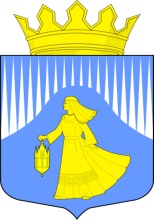 РЕСПУБЛИКА КАРЕЛИЯ  Администрация Лоухского муниципального районаРАСПОРЯЖЕНИЕ № ____пгт. Лоухи                                                                                                от _________ 2020 годаО предоставлении разрешения на условно разрешенный вид использования земельного участкаВ соответствии с Градостроительным кодексом Российской Федерации, Федеральным законом от 06.10.2003 года № 131-ФЗ «Об общих принципах местного самоуправления в Российской Федерации», Правилами землепользования и застройки Чупинского городского поселения, по итогам проведенных публичных слушаний:1. Предоставить разрешение на условно разрешенный вид использования «ведение огородничества» земельного участка в районе улицы Северной п. Чупа Лоухского муниципального района в кадастровом квартале № 10:18:0050101, территориальная зона «Ж-1 – Зона застройки индивидуальными жилыми домами».2. Администрации Лоухского муниципального района обеспечить опубликование настоящего распоряжения в порядке, установленном для официального опубликования муниципальных правовых актов Лоухского муниципального района, а также разместить на официальном сайте Лоухского муниципального района информационно-телекоммуникационной сети «Интернет».Глава администрацииЛоухского муниципального района	  	                         	        /С.М. Лебедев/